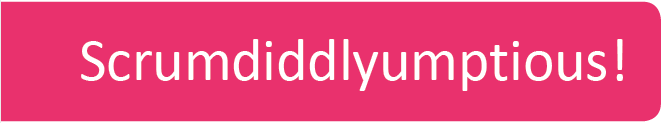 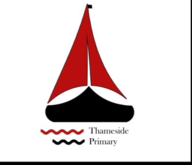 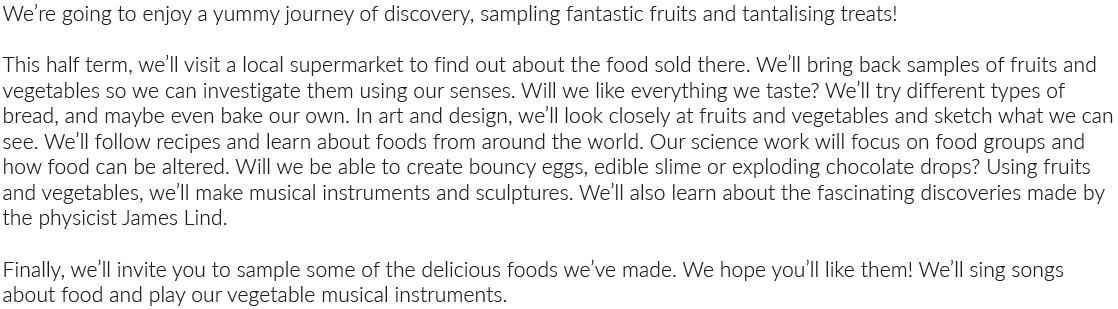 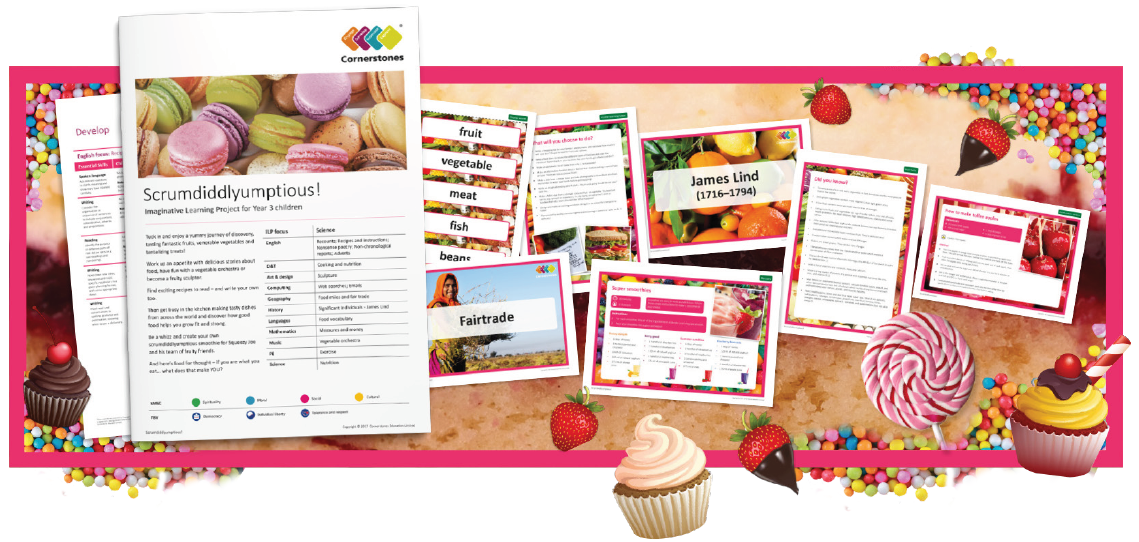 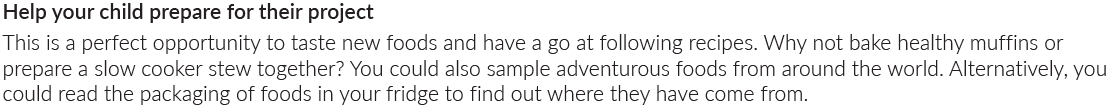 MathsLiteracyScienceFractionsMoney TimeRecipesNon-Chronological reportsFictional story writingPoetry with rhymeHow does your garden grow?What does a plant need to survive?Why are roots important?Seeds and dispersion Why are bees important?P.ER.E/PSHEHistoryOutdoor sportsPSHEChanges to our bodiesGaining help from emergency servicesSignificant individuals- James LindGeographyComputingArt and designFood milesFair TradeAnimationMaking images moveDiscussing frames Evaluating your productionShading techniquesObservational drawingsDesign technologyMusicRECooking and nutritionPlaying instrumentsThe importance of prayingHow people pray in other religions